                                 Рысбаева Айганыш Жоомартовна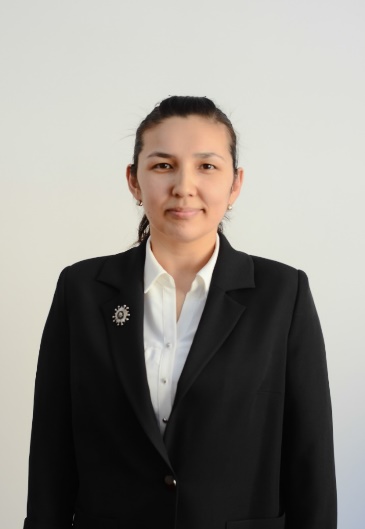 Рысбаева Айганыш Жоомартовна 1987 года рождения, кыргыз.В 2011 году окончила Ошский Государственный Университет, Медицинский Факультет по специальности «Лечебное дело» в г. Ош.2011-2012гг.- клиническая интернатура по специальности акушерство и гинекология в ФПО ОшГУ.2021г.- переподготовка по специальности "Семейная медицина" в КГМИПиПК г.Ош,Сфера профессиональной деятельности: акушер-гинеколог.Рысбаева Айганыш Жоомартовна 1987 года рождения, кыргыз.В 2011 году окончила Ошский Государственный Университет, Медицинский Факультет по специальности «Лечебное дело» в г. Ош.2011-2012гг.- клиническая интернатура по специальности акушерство и гинекология в ФПО ОшГУ.2021г.- переподготовка по специальности "Семейная медицина" в КГМИПиПК г.Ош,Сфера профессиональной деятельности: акушер-гинеколог.Рысбаева Айганыш Жоомартовна 1987 года рождения, кыргыз.В 2011 году окончила Ошский Государственный Университет, Медицинский Факультет по специальности «Лечебное дело» в г. Ош.2011-2012гг.- клиническая интернатура по специальности акушерство и гинекология в ФПО ОшГУ.2021г.- переподготовка по специальности "Семейная медицина" в КГМИПиПК г.Ош,Сфера профессиональной деятельности: акушер-гинеколог.Рысбаева Айганыш Жоомартовна 1987 года рождения, кыргыз.В 2011 году окончила Ошский Государственный Университет, Медицинский Факультет по специальности «Лечебное дело» в г. Ош.2011-2012гг.- клиническая интернатура по специальности акушерство и гинекология в ФПО ОшГУ.2021г.- переподготовка по специальности "Семейная медицина" в КГМИПиПК г.Ош,Сфера профессиональной деятельности: акушер-гинеколог.Рысбаева Айганыш Жоомартовна 1987 года рождения, кыргыз.В 2011 году окончила Ошский Государственный Университет, Медицинский Факультет по специальности «Лечебное дело» в г. Ош.2011-2012гг.- клиническая интернатура по специальности акушерство и гинекология в ФПО ОшГУ.2021г.- переподготовка по специальности "Семейная медицина" в КГМИПиПК г.Ош,Сфера профессиональной деятельности: акушер-гинеколог.Рысбаева Айганыш Жоомартовна 1987 года рождения, кыргыз.В 2011 году окончила Ошский Государственный Университет, Медицинский Факультет по специальности «Лечебное дело» в г. Ош.2011-2012гг.- клиническая интернатура по специальности акушерство и гинекология в ФПО ОшГУ.2021г.- переподготовка по специальности "Семейная медицина" в КГМИПиПК г.Ош,Сфера профессиональной деятельности: акушер-гинеколог.Персональная информацияПерсональная информацияПерсональная информацияПерсональная информацияПерсональная информацияПерсональная информацияПерсональная информацияПерсональная информацияПерсональная информацияПерсональная информацияПерсональная информацияФамилия Фамилия Фамилия Фамилия РысбаеваРысбаеваРысбаеваРысбаеваРысбаеваРысбаеваРысбаеваИмя Имя Имя Имя АйганышАйганышАйганышАйганышАйганышАйганышАйганышОтчествоОтчествоОтчествоОтчествоЖоомартовнаЖоомартовнаЖоомартовнаЖоомартовнаЖоомартовнаЖоомартовнаЖоомартовнаДата рожденияДата рожденияДата рожденияДата рождения17 декабря 1987г17 декабря 1987г17 декабря 1987г17 декабря 1987г17 декабря 1987г17 декабря 1987г17 декабря 1987гКонтактная информация:Контактная информация:Контактная информация:Рабочий телефонРабочий телефонРабочий телефонРабочий телефонРабочий телефонКонтактная информация:Контактная информация:Контактная информация:Домашний телефонДомашний телефонДомашний телефонДомашний телефонДомашний телефон+996772208696+996772208696+996772208696Контактная информация:Контактная информация:Контактная информация:Мобильный телефонМобильный телефонМобильный телефонМобильный телефонМобильный телефон+996557888759+996557888759+996557888759Контактная информация:Контактная информация:Контактная информация:ФаксФаксФаксФаксФаксКонтактная информация:Контактная информация:Контактная информация:E-mailE-mailE-mailE-mailE-mailaiganyshrysbaeva@mail.ruaiganyshrysbaeva@mail.ruaiganyshrysbaeva@mail.ruОБРАЗОВАНИЕ:ОБРАЗОВАНИЕ:ОБРАЗОВАНИЕ:ОБРАЗОВАНИЕ:ОБРАЗОВАНИЕ:ОБРАЗОВАНИЕ:ОБРАЗОВАНИЕ:ОБРАЗОВАНИЕ:ОБРАЗОВАНИЕ:ОБРАЗОВАНИЕ:ОБРАЗОВАНИЕ:Дата начала / окончанияВУЗВУЗВУЗВУЗВУЗФакультетФакультетФакультетФакультетСпециальность2005-2011г.Ошский Государственный УниверситетОшский Государственный УниверситетОшский Государственный УниверситетОшский Государственный УниверситетОшский Государственный УниверситетЛечебное делоЛечебное делоЛечебное делоЛечебное делоВрач2011-2012г. Клиническая интернатураКлиническая интернатураКлиническая интернатураКлиническая интернатураКлиническая интернатураОГКБ  Родильный стационар.ОГКБ  Родильный стационар.ОГКБ  Родильный стационар.ОГКБ  Родильный стационар.Врач акушер-гинеколог2021г.Клиническая переподготовкаКлиническая переподготовкаКлиническая переподготовкаКлиническая переподготовкаКлиническая переподготовкаЦСМ№1 филиал №8ЦСМ№1 филиал №8ЦСМ№1 филиал №8ЦСМ№1 филиал №8Семейный врач2021г.Ошский Государственный УниверситетОшский Государственный УниверситетОшский Государственный УниверситетОшский Государственный УниверситетОшский Государственный УниверситетОтдел аспирантурыОтдел аспирантурыОтдел аспирантурыОтдел аспирантурыАспирант Ключевые квалификации/ ОПЫТ в области аккредитации и гарантии качества (тренинг, семинары, конференции и т.п.).Ключевые квалификации/ ОПЫТ в области аккредитации и гарантии качества (тренинг, семинары, конференции и т.п.).Ключевые квалификации/ ОПЫТ в области аккредитации и гарантии качества (тренинг, семинары, конференции и т.п.).Ключевые квалификации/ ОПЫТ в области аккредитации и гарантии качества (тренинг, семинары, конференции и т.п.).Ключевые квалификации/ ОПЫТ в области аккредитации и гарантии качества (тренинг, семинары, конференции и т.п.).Ключевые квалификации/ ОПЫТ в области аккредитации и гарантии качества (тренинг, семинары, конференции и т.п.).Ключевые квалификации/ ОПЫТ в области аккредитации и гарантии качества (тренинг, семинары, конференции и т.п.).Ключевые квалификации/ ОПЫТ в области аккредитации и гарантии качества (тренинг, семинары, конференции и т.п.).Ключевые квалификации/ ОПЫТ в области аккредитации и гарантии качества (тренинг, семинары, конференции и т.п.).Ключевые квалификации/ ОПЫТ в области аккредитации и гарантии качества (тренинг, семинары, конференции и т.п.).Ключевые квалификации/ ОПЫТ в области аккредитации и гарантии качества (тренинг, семинары, конференции и т.п.).ДатаНазваниеНазваниеНазваниеНазваниеНазваниеНазваниеНазваниеНазваниеНазваниеНазвание2011Диплом -за окончание ОшГУ Медицинский факультет.Диплом -за окончание ОшГУ Медицинский факультет.Диплом -за окончание ОшГУ Медицинский факультет.Диплом -за окончание ОшГУ Медицинский факультет.Диплом -за окончание ОшГУ Медицинский факультет.Диплом -за окончание ОшГУ Медицинский факультет.Диплом -за окончание ОшГУ Медицинский факультет.Диплом -за окончание ОшГУ Медицинский факультет.Диплом -за окончание ОшГУ Медицинский факультет.Диплом -за окончание ОшГУ Медицинский факультет.2011-2012Сертификат об окончании  интернатуры по специальности «Акушер-гинеколог»Сертификат об окончании  интернатуры по специальности «Акушер-гинеколог»Сертификат об окончании  интернатуры по специальности «Акушер-гинеколог»Сертификат об окончании  интернатуры по специальности «Акушер-гинеколог»Сертификат об окончании  интернатуры по специальности «Акушер-гинеколог»Сертификат об окончании  интернатуры по специальности «Акушер-гинеколог»Сертификат об окончании  интернатуры по специальности «Акушер-гинеколог»Сертификат об окончании  интернатуры по специальности «Акушер-гинеколог»Сертификат об окончании  интернатуры по специальности «Акушер-гинеколог»Сертификат об окончании  интернатуры по специальности «Акушер-гинеколог»2021Сертификат о переподготовке  по специальности "Семейная медицина".КГМИПиПК г.Ош .Сертификат о переподготовке  по специальности "Семейная медицина".КГМИПиПК г.Ош .Сертификат о переподготовке  по специальности "Семейная медицина".КГМИПиПК г.Ош .Сертификат о переподготовке  по специальности "Семейная медицина".КГМИПиПК г.Ош .Сертификат о переподготовке  по специальности "Семейная медицина".КГМИПиПК г.Ош .Сертификат о переподготовке  по специальности "Семейная медицина".КГМИПиПК г.Ош .Сертификат о переподготовке  по специальности "Семейная медицина".КГМИПиПК г.Ош .Сертификат о переподготовке  по специальности "Семейная медицина".КГМИПиПК г.Ош .Сертификат о переподготовке  по специальности "Семейная медицина".КГМИПиПК г.Ош .Сертификат о переподготовке  по специальности "Семейная медицина".КГМИПиПК г.Ош .2021Сертификат–за окончание курсов английского языка уровень «Intermediate» в учебном центре «Ансар-тайп»Сертификат–за окончание курсов английского языка уровень «Intermediate» в учебном центре «Ансар-тайп»Сертификат–за окончание курсов английского языка уровень «Intermediate» в учебном центре «Ансар-тайп»Сертификат–за окончание курсов английского языка уровень «Intermediate» в учебном центре «Ансар-тайп»Сертификат–за окончание курсов английского языка уровень «Intermediate» в учебном центре «Ансар-тайп»Сертификат–за окончание курсов английского языка уровень «Intermediate» в учебном центре «Ансар-тайп»Сертификат–за окончание курсов английского языка уровень «Intermediate» в учебном центре «Ансар-тайп»Сертификат–за окончание курсов английского языка уровень «Intermediate» в учебном центре «Ансар-тайп»Сертификат–за окончание курсов английского языка уровень «Intermediate» в учебном центре «Ансар-тайп»Сертификат–за окончание курсов английского языка уровень «Intermediate» в учебном центре «Ансар-тайп»2022Сертификат о повышении квалификации по Педагогической психологии в ОшГУ.Сертификат о повышении квалификации по Педагогической психологии в ОшГУ.Сертификат о повышении квалификации по Педагогической психологии в ОшГУ.Сертификат о повышении квалификации по Педагогической психологии в ОшГУ.Сертификат о повышении квалификации по Педагогической психологии в ОшГУ.Сертификат о повышении квалификации по Педагогической психологии в ОшГУ.Сертификат о повышении квалификации по Педагогической психологии в ОшГУ.Сертификат о повышении квалификации по Педагогической психологии в ОшГУ.Сертификат о повышении квалификации по Педагогической психологии в ОшГУ.Сертификат о повышении квалификации по Педагогической психологии в ОшГУ.Опыт работыОпыт работыОпыт работыОпыт работыОпыт работыОпыт работыОпыт работыОпыт работыОпыт работыОпыт работыОпыт работы-       2011-2012г. –  Врач-интерн в ОГКБ  Родильный стационар  г. Ош-       С 2014г-Врач акушер-гинеколог в  ОГКБ  Родильный стационар  г. Ош -       С 2021г – ассистент преподавателя кафедры «Клинических дисциплин 2» ММФ ОшГУ-       2011-2012г. –  Врач-интерн в ОГКБ  Родильный стационар  г. Ош-       С 2014г-Врач акушер-гинеколог в  ОГКБ  Родильный стационар  г. Ош -       С 2021г – ассистент преподавателя кафедры «Клинических дисциплин 2» ММФ ОшГУ-       2011-2012г. –  Врач-интерн в ОГКБ  Родильный стационар  г. Ош-       С 2014г-Врач акушер-гинеколог в  ОГКБ  Родильный стационар  г. Ош -       С 2021г – ассистент преподавателя кафедры «Клинических дисциплин 2» ММФ ОшГУ-       2011-2012г. –  Врач-интерн в ОГКБ  Родильный стационар  г. Ош-       С 2014г-Врач акушер-гинеколог в  ОГКБ  Родильный стационар  г. Ош -       С 2021г – ассистент преподавателя кафедры «Клинических дисциплин 2» ММФ ОшГУ-       2011-2012г. –  Врач-интерн в ОГКБ  Родильный стационар  г. Ош-       С 2014г-Врач акушер-гинеколог в  ОГКБ  Родильный стационар  г. Ош -       С 2021г – ассистент преподавателя кафедры «Клинических дисциплин 2» ММФ ОшГУ-       2011-2012г. –  Врач-интерн в ОГКБ  Родильный стационар  г. Ош-       С 2014г-Врач акушер-гинеколог в  ОГКБ  Родильный стационар  г. Ош -       С 2021г – ассистент преподавателя кафедры «Клинических дисциплин 2» ММФ ОшГУ-       2011-2012г. –  Врач-интерн в ОГКБ  Родильный стационар  г. Ош-       С 2014г-Врач акушер-гинеколог в  ОГКБ  Родильный стационар  г. Ош -       С 2021г – ассистент преподавателя кафедры «Клинических дисциплин 2» ММФ ОшГУ-       2011-2012г. –  Врач-интерн в ОГКБ  Родильный стационар  г. Ош-       С 2014г-Врач акушер-гинеколог в  ОГКБ  Родильный стационар  г. Ош -       С 2021г – ассистент преподавателя кафедры «Клинических дисциплин 2» ММФ ОшГУ-       2011-2012г. –  Врач-интерн в ОГКБ  Родильный стационар  г. Ош-       С 2014г-Врач акушер-гинеколог в  ОГКБ  Родильный стационар  г. Ош -       С 2021г – ассистент преподавателя кафедры «Клинических дисциплин 2» ММФ ОшГУ-       2011-2012г. –  Врач-интерн в ОГКБ  Родильный стационар  г. Ош-       С 2014г-Врач акушер-гинеколог в  ОГКБ  Родильный стационар  г. Ош -       С 2021г – ассистент преподавателя кафедры «Клинических дисциплин 2» ММФ ОшГУ-       2011-2012г. –  Врач-интерн в ОГКБ  Родильный стационар  г. Ош-       С 2014г-Врач акушер-гинеколог в  ОГКБ  Родильный стационар  г. Ош -       С 2021г – ассистент преподавателя кафедры «Клинических дисциплин 2» ММФ ОшГУЗнание языков: указать компетенции по шкале от 1 до 5 (1 – отличное знание, 5 –знание базовых основ)Знание языков: указать компетенции по шкале от 1 до 5 (1 – отличное знание, 5 –знание базовых основ)Знание языков: указать компетенции по шкале от 1 до 5 (1 – отличное знание, 5 –знание базовых основ)Знание языков: указать компетенции по шкале от 1 до 5 (1 – отличное знание, 5 –знание базовых основ)Знание языков: указать компетенции по шкале от 1 до 5 (1 – отличное знание, 5 –знание базовых основ)Знание языков: указать компетенции по шкале от 1 до 5 (1 – отличное знание, 5 –знание базовых основ)Знание языков: указать компетенции по шкале от 1 до 5 (1 – отличное знание, 5 –знание базовых основ)Знание языков: указать компетенции по шкале от 1 до 5 (1 – отличное знание, 5 –знание базовых основ)Знание языков: указать компетенции по шкале от 1 до 5 (1 – отличное знание, 5 –знание базовых основ)Знание языков: указать компетенции по шкале от 1 до 5 (1 – отличное знание, 5 –знание базовых основ)Знание языков: указать компетенции по шкале от 1 до 5 (1 – отличное знание, 5 –знание базовых основ)Language  (Язык)Language  (Язык)Reading (Чтение)Reading (Чтение)Reading (Чтение)Reading (Чтение)Reading (Чтение)Speaking (Разговорный)Speaking (Разговорный)Writing(Письмо)Writing(Письмо)Кыргызский Кыргызский 111111111Русский Русский 111111111Английский Английский 111111111Дополнительная информацияДополнительная информацияДополнительная информацияДополнительная информацияДополнительная информацияДополнительная информацияДополнительная информацияДополнительная информацияДополнительная информацияДополнительная информацияДополнительная информацияСемейное положениеСемейное положениезамужем , 4 детейзамужем , 4 детейзамужем , 4 детейзамужем , 4 детейзамужем , 4 детейзамужем , 4 детейзамужем , 4 детейзамужем , 4 детейзамужем , 4 детейЛичные качестваЛичные качестваответственная, пунктуальная, целеустремленнаяответственная, пунктуальная, целеустремленнаяответственная, пунктуальная, целеустремленнаяответственная, пунктуальная, целеустремленнаяответственная, пунктуальная, целеустремленнаяответственная, пунктуальная, целеустремленнаяответственная, пунктуальная, целеустремленнаяответственная, пунктуальная, целеустремленнаяответственная, пунктуальная, целеустремленнаяПК:
ПК:
MS Word, Excel, Internet Explorer и другие офисные программы
MS Word, Excel, Internet Explorer и другие офисные программы
MS Word, Excel, Internet Explorer и другие офисные программы
MS Word, Excel, Internet Explorer и другие офисные программы
MS Word, Excel, Internet Explorer и другие офисные программы
MS Word, Excel, Internet Explorer и другие офисные программы
MS Word, Excel, Internet Explorer и другие офисные программы
MS Word, Excel, Internet Explorer и другие офисные программы
MS Word, Excel, Internet Explorer и другие офисные программы
